國立東華大學 資源教室 關懷協助組工讀生值班表【___學年度第__學期】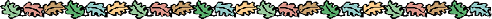 班表固定後，請依照班表時間準時到班，若臨時有事需告假，請前一天電話通知資源教室老師並請人代班。工讀生通訊錄：（括弧內是小城ID）103/02/25修一二三四五9:00-10:0012:00-13:0013:00-14:0014:00-15:0015:00-16:0016:00-17:00